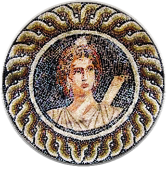 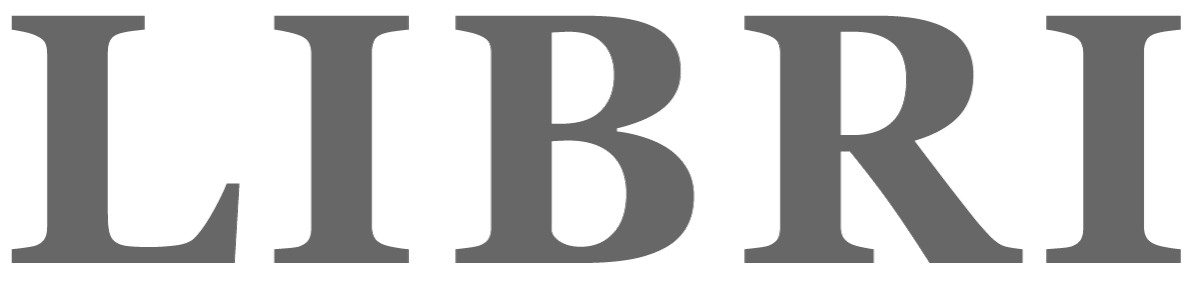 Y. ADI, Kitap Adı. Çev. A. BATUR. İstanbul 2019. Yayınevi, 312 sayfa (Bibliyografya ve İndeks ile birlikte). ISBN: 9786054944200 (Stil: İlk Başlık)Yazar Adı SOYADI (Stil: Yazar(lar))(Düz Metin Stili: Normal) Lorem ipsum dolor sit amet, consectetur adipiscing elit. Mauris at purus nec libero malesuada consequat. Aliquam est turpis, tempor eu egestas vitae, aliquet ut dolor. Aliquam vulputate viverra ante, vel tincidunt massa consequat a. Maecenas scelerisque posuere nunc, non laoreet dui pellentesque sit amet. Nunc varius fermentum lacus eget tincidunt. Donec facilisis ligula ultrices metus rhoncus, id ultricies orci gravida. Donec congue sem urna, at commodo enim scelerisque nec.Nullam imperdiet dignissim feugiat. Morbi maximus aliquet mi, vitae scelerisque orci ornare non. Vestibulum ullamcorper, arcu vitae convallis convallis, massa mi semper ante, vitae aliquam lectus sem tempor nisi. Suspendisse cursus commodo aliquam. Morbi ac ligula lacus. Suspendisse sagittis ex quis scelerisque ultrices. Donec imperdiet nisi quis elit eleifend, ac vulputate nunc ornare. Nulla vitae tincidunt justo, a faucibus felis. Nulla facilisi. Duis pellentesque ipsum non risus rhoncus, sed semper dui tempor.Nam dictum risus volutpat, egestas ipsum ac, ullamcorper massa. Pellentesque ante lacus, maximus non rutrum vel, sodales sit amet erat. Nulla nec nisi vitae ex commodo tincidunt a et nisi. Cras augue ligula, mollis sit amet maximus sed, porta eu purus. Nullam dapibus dolor eu ex semper porttitor. Integer non erat diam. Praesent tristique volutpat ipsum, eu tempor mauris vestibulum et. Vivamus vestibulum nulla eu commodo porttitor. Fusce vel turpis blandit, facilisis purus scelerisque, suscipit massa.Vestibulum ac ante vel diam vulputate sodales. Nullam non neque finibus, aliquet augue vitae, tincidunt mi. Suspendisse tellus mi, suscipit ac ligula vitae, iaculis efficitur neque. Nullam at tortor eget lectus consequat scelerisque. Maecenas eget maximus urna. Sed commodo mi felis, eget iaculis purus vestibulum in. Nunc quis iaculis augue. Nunc ullamcorper at ex sit amet eleifend. Mauris sit amet sodales ligula. Curabitur dictum diam quis velit molestie pharetra. Ut ut magna gravida, venenatis mi in, tincidunt libero. Curabitur scelerisque, augue vitae viverra tempor, metus felis pulvinar dui, sed viverra ante sem ut risus. Donec eget dui maximus, porttitor velit vitae, rutrum elit. Donec et pharetra purus, nec interdum libero. Maecenas faucibus pharetra nisi ac efficitur.Aenean neque nulla, faucibus ac orci at, pretium cursus urna. Curabitur imperdiet convallis tincidunt. Curabitur in turpis viverra, malesuada leo a, dignissim purus. Donec rutrum, ex ut placerat ornare, nulla augue eleifend enim, sed rhoncus est urna eu ex. Sed fermentum lobortis facilisis. Quisque tristique sollicitudin elit, nec semper nunc sollicitudin in. Vestibulum mattis faucibus consectetur. Curabitur vel mattis leo. Sed ac blandit lacus. Phasellus ligula odio, luctus in porta sit amet, lobortis a elit. Ut dignissim odio eu metus varius, in finibus dolor venenatis.Lorem ipsum dolor sit amet, consectetur adipiscing elit. Mauris at purus nec libero malesuada consequat. Aliquam est turpis, tempor eu egestas vitae, aliquet ut dolor. Aliquam vulputate viverra ante, vel tincidunt massa consequat a. Maecenas scelerisque posuere nunc, non laoreet dui pellentesque sit amet. Nunc varius fermentum lacus eget tincidunt. Donec facilisis ligula ultrices metus rhoncus, id ultricies orci gravida. Donec congue sem urna, at commodo enim scelerisque nec.Nullam imperdiet dignissim feugiat. Morbi maximus aliquet mi, vitae scelerisque orci ornare non. Vestibulum ullamcorper, arcu vitae convallis convallis, massa mi semper ante, vitae aliquam lectus sem tempor nisi. Suspendisse cursus commodo aliquam. Morbi ac ligula lacus. Suspendisse sagittis ex quis scelerisque ultrices. Donec imperdiet nisi quis elit eleifend, ac vulputate nunc ornare. Nulla vitae tincidunt justo, a faucibus felis. Nulla facilisi. Duis pellentesque ipsum non risus rhoncus, sed semper dui tempor.Nam dictum risus volutpat, egestas ipsum ac, ullamcorper massa. Pellentesque ante lacus, maximus non rutrum vel, sodales sit amet erat. Nulla nec nisi vitae ex commodo tincidunt a et nisi. Cras augue ligula, mollis sit amet maximus sed, porta eu purus. Nullam dapibus dolor eu ex semper porttitor. Integer non erat diam. Praesent tristique volutpat ipsum, eu tempor mauris vestibulum et. Vivamus vestibulum nulla eu commodo porttitor. Fusce vel turpis blandit, facilisis purus scelerisque, suscipit massa.Vestibulum ac ante vel diam vulputate sodales. Nullam non neque finibus, aliquet augue vitae, tincidunt mi. Suspendisse tellus mi, suscipit ac ligula vitae, iaculis efficitur neque. Nullam at tortor eget lectus consequat scelerisque. Maecenas eget maximus urna. Sed commodo mi felis, eget iaculis purus vestibulum in. Nunc quis iaculis augue. Nunc ullamcorper at ex sit amet eleifend. Mauris sit amet sodales ligula. Curabitur dictum diam quis velit molestie pharetra. Ut ut magna gravida, venenatis mi in, tincidunt libero. Curabitur scelerisque, augue vitae viverra tempor, metus felis pulvinar dui, sed viverra ante sem ut risus. Donec eget dui maximus, porttitor velit vitae, rutrum elit. Donec et pharetra purus, nec interdum libero. Maecenas faucibus pharetra nisi ac efficitur.Aenean neque nulla, faucibus ac orci at, pretium cursus urna. Curabitur imperdiet convallis tincidunt. Curabitur in turpis viverra, malesuada leo a, dignissim purus. Donec rutrum, ex ut placerat ornare, nulla augue eleifend enim, sed rhoncus est urna eu ex. Sed fermentum lobortis facilisis. Quisque tristique sollicitudin elit, nec semper nunc sollicitudin in. Vestibulum mattis faucibus consectetur. Curabitur vel mattis leo. Sed ac blandit lacus. Phasellus ligula odio, luctus in porta sit amet, lobortis a elit. Ut dignissim odio eu metus varius, in finibus dolor venenatis.Vestibulum ac ante vel diam vulputate sodales. Nullam non neque finibus, aliquet augue vitae, tincidunt mi. Suspendisse tellus mi, suscipit ac ligula vitae, iaculis efficitur neque. Nullam at tortor eget lectus consequat scelerisque. Maecenas eget maximus urna. Sed commodo mi felis, eget iaculis purus vestibulum in. Nunc quis iaculis augue. Nunc ullamcorper at ex sit amet eleifend. Mauris sit amet sodales ligula. Curabitur dictum diam quis velit molestie pharetra. Ut ut magna gravida, venenatis mi in, tincidunt libero. Curabitur scelerisque, augue vitae viverra tempor, metus felis pulvinar dui, sed viverra ante sem ut risus. Donec eget dui maximus, porttitor velit vitae, rutrum elit. Donec et pharetra purus, nec interdum libero. Maecenas faucibus pharetra nisi ac efficitur.Aenean neque nulla, faucibus ac orci at, pretium cursus urna. Curabitur imperdiet convallis tincidunt. Curabitur in turpis viverra, malesuada leo a, dignissim purus. Donec rutrum, ex ut placerat ornare, nulla augue eleifend enim, sed rhoncus est urna eu ex. Sed fermentum lobortis facilisis. Quisque tristique sollicitudin elit, nec semper nunc sollicitudin in. Vestibulum mattis faucibus consectetur. Curabitur vel mattis leo. Sed ac blandit lacus. Phasellus ligula odio, luctus in porta sit amet, lobortis a elit. Ut dignissim odio eu metus varius, in finibus dolor venenatis.Geliş Tarihi: _._.2021Kabul Tarihi: _._.2021Elektronik Yayın Tarihi: _._.2021Epigrafi, Çeviri ve Eleştiri Dergisi          www.libridergi.org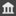 LIBRI VII (2021) …-…